Tuginedes liiklusseaduse § 71 lg 2 alusel kehtestatud majandus- ja taristuministri määruse „Tähistatavate teede liigid, juhatus- ja teeninduskohamärkide paigaldamise kord ning sihtpunktidele viitamise süsteem“ § 2 ja § 9 sätetele ning esitatud taotlusele annab Maanteeamet loa suunavate liiklusmärkide nr 641 „kohanimi“ paigaldamiseks riigiteede äärde kirja lisas toodud nimekirja alusel järgmistel tingimustel:Antud liiklusmärkidega seotud tingimused:Paigaldatavad liiklusmärgid tuleb valmistada ja paigaldada vastavalt Eesti Standardi EVS 613:2001 ja muudatused /A1:2008 „Liiklusmärgid ja nende kasutamine“ nõuetele ja seatud tingimustele.Liiklusmärkide valmistamise, paigaldamise ja hooldamisega seotud kulud katab nende omanik, seega vallavalitsus.Viie tööpäeva jooksul pärast liiklusmärkide paigaldamist esitada need tee omaniku esindajale (piirkondlik liikluskorraldaja) ülevaatamiseks, et võimalikud puudused paigalduses saaksid kiiresti likvideeritud ja märgid kanda teeregistrisse.Liiklusmärgid valmistada suurtähe kõrgusega põhimaanteel 200 mm, 2 klassi valgustpeegeldavast märgikilest alumiiniumalusel, tugimaanteel 150 mm, 2 klassi kilest alumiiniumalusel ja kõrvalmaanteel 125 mm, 1 klassi kilest alumiiniumalusel.Liiklusmärkide eskiisid esitada enne märkide valmistamist ülevaatamiseks käesoleva loa väljastajale.Liiklusmärkide paigalduskõrgus üldjuhul 1,8 m märgi alumisest servast teekatteni. Jälgida sealjuures ka, et need oleksid teiste samal teel olevate märkidega samal kõrgusel ning samal kaugusel teepeenra välisäärest (märgi teepoolse serva kaugus teepeenra välisäärest minimaalselt 0,5 m). Samadele postidele paigaldatavad tahvlid  peavad olema ühepikkused.Maakonnapiiridele paigaldatavate tähiste kujundamisel ja paigalduskõrgusel tuleb arvestada, et samadele postidele (valla ja küla tähistest kõrgemale) saab lisada ka maakonna piiri tähised. Seetõttu tuleb maakonna, valla ja küla tähised kujundada koos. Maakonna piiri tähiste paigaldamise korraldab Maanteeamet 2018. aasta esimesel poolel.Juhul, kui ei täideta eespool loetletud tingimusi, on loa väljastajal, vastavalt haldusmenetluse seaduse § 66 lg 2 p 1, õigus tunnistada luba kehtetuks.Käesolev otsus jõustub teatavakstegemisest ja selle peale on võimalik esitada vaie Maanteeametile (Teelise 4, 10916 Tallinn, info@mnt.ee) haldusmenetluse seaduses või kaebus halduskohtule halduskohtumenetluse seadustikus sätestatud korras 30 päeva jooksul.(allkirjastatud digitaalselt)Arnold NaritsLiikluskorraldaja - Jõgevamaa ja Lääne-VirumaaLisa: Esitatud taotlus koos valla kaarti ja vapiga.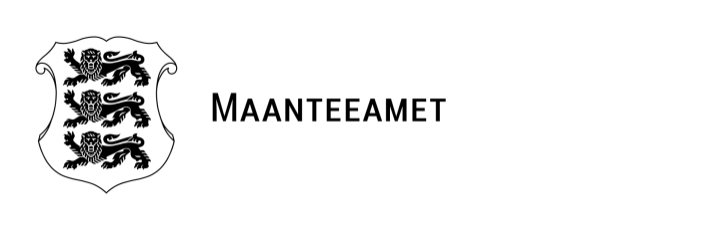 Tapa VallavalitsusPikk 1545106  TAPAvallavalitsus@tapa.ee30.11.17 nr 21-3/17-00754/130Suunavate liiklusmärkide riigiteele paigaldamise luba